GULBENES NOVADA DOMES LĒMUMSGulbenēPar dzīvokļa “Blektes”-2, Daukstu pagasts, Gulbenes novads,īres līguma pārjaunošanuGulbenes novada pašvaldības dokumentu vadības sistēmā 2023.gada 23.martā ar reģistrācijas numuru GND/5.5/23/686-T reģistrēts …. (turpmāk – iesniedzējs), deklarētā dzīvesvieta: …., 2023.gada 23.marta iesniegums, kurā izteikts lūgums noslēgt dzīvojamās telpas Nr.2, kas atrodas “Blektes”, Daukstu pagastā, Gulbenes novadā, LV-4417 (turpmāk – dzīvojamā telpa), īres līgumu uz iesniedzēja vārda sakarā ar dzīvojamās telpas īrnieka nāvi. Gulbenes novada pašvaldība, ņemot vērā iesniedzēja iesniegumu, konstatējusi, ka  2023.gada 4.janvārī starp Gulbenes novada Daukstu pagasta pārvaldi un … tika noslēgts dzīvojamās telpas īres līgums Nr.DA/9.5/23/5 un saskaņā ar tā noteikumiem iesniedzējam, kā īrnieka ģimenes loceklim piešķirtas tiesības lietot dzīvojamo telpu. Atbilstoši Iedzīvotāju reģistra datiem dzīvojamās telpas īrniece …. mirusi 2023.gada 6.martā.Dzīvojamo telpu īres likuma 16.panta trešā daļa nosaka, ka īrnieka nāves gadījumā īrnieka ģimenes loceklim, kurš saskaņā ar šā likuma 14.panta noteikumiem ir iemitināts dzīvojamā telpā, triju mēnešu laikā ir tiesības prasīt dzīvojamās telpas īres līguma noslēgšanu ar viņu iepriekšējā īrnieka vietā, nemainot iepriekšējā īres līguma nosacījumus, izņemot īres līguma termiņu, kuru nosaka ne ilgāku par 10 gadiem, savukārt ceturtā daļa nosaka, ka  īrnieka ģimenes loceklim, kurš ir noslēdzis īres līgumu saskaņā ar šā panta trešās daļas noteikumiem, ir pienākums segt iepriekšējā īrnieka nesamaksāto īres maksu un citus ar dzīvojamās telpas lietošanu saistītos maksājumus.Ņemot vērā konstatētos faktiskos apstākļus un vērtējot tos kopsakarā ar minēto tiesisko regulējumu, secināms, ka iesniedzējam kā īrnieka ģimenes loceklim ir tiesības lūgt dzīvojamās telpas īres līguma pārjaunošanu.Ņemot vērā minēto un pamatojoties uz Dzīvojamo telpu īres likuma 16.panta trešo un ceturto daļu un Sociālās un veselības jautājumu komitejas ieteikumu, atklāti balsojot: PAR – ___,PRET - ___ ATTURAS – ___, Gulbenes novada dome NOLEMJ:1. PĀRJAUNOT ar ….2023.gada 4.janvārī noslēgto dzīvojamās telpas Nr.2, kas atrodas “Blektes”, Daukstu pagastā, Gulbenes novadā, LV-4417, īres līgumu Nr.DA/9.5/23/5 un noslēgt to ar …., īres līguma darbības termiņu nosakot līdz 2026.gada 31.martam. 2. NOTEIKT … viena mēneša termiņu dzīvojamās telpas īres līguma noslēgšanai. 3. NOTEIKT, ka šis lēmums zaudē spēku, ja …. līdz 2023.gada 30.aprīlim nav noslēdzis dzīvojamās telpas īres līgumu. 4. UZDOT Gulbenes novada Daukstu pagasta pārvaldei, reģistrācijas numurs 40900015412, juridiskā adrese: Dārza iela 10, Stari, Daukstu pagasts, Gulbenes novads, LV-4417, sagatavot un noslēgt dzīvojamās telpas īres līgumu.5. NOTEIKT … par pienākumu pēc dzīvojamās telpas īres līguma noslēgšanas nekavējoties noslēgt līgumu ar SIA “Pilsētvides Serviss”’ par atkritumu apsaimniekošanu. 6. Lēmumu nosūtīt:6.1. … 6.2. Gulbenes novada Daukstu pagasta pārvaldei, Dārza iela 10, Stari, Daukstu pagasts, Gulbenes novads, LV-4417.Gulbenes novada domes priekšsēdētājs				A.CaunītisSagatavoja: Ligita Slaidiņa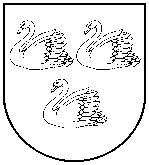 GULBENES NOVADA PAŠVALDĪBAReģ.Nr.90009116327Ābeļu iela 2, Gulbene, Gulbenes nov., LV-4401Tālrunis 64497710, mob.26595362, e-pasts; dome@gulbene.lv, www.gulbene.lv2023.gada 30.martāNr.GND/2023/(protokols Nr.; .p)